Leerstof geschiedenis 3de trimester 2009-2010LES 30: De bloeiperiode van het keizerrijk (1e-2e eeuw)lesteksten goed kennen, documenten lezenkaart: grenzen van het Romeinse rijk kunnen aanduidentijdlijn: alles wat in de tijdlijn staat, kunnen aanduidenLES 31: In hoeverre was de Romeinse kunst origineel?Zie ook extra blaadjes!bijschriften bij de documenten goed lezenLES 32: Het leven in Rome anno 300documentatie bij les 31LES 33: Alle wegen leidden naar Rome documentatie bij les 31LES 34: Spectaculair amusement voor de massadocumentatie bij les 31LES 36: SyntheseLES 37: Rare jongens, die Kelten (500 v.C. – 350)kaart: gebied Gallië, La Tène en gebied van de Germanen kunnen aanduidenLES 38: Bloei van de Keltische beschaving (500 v.C. – 50 v.C.)lesteksten goed kennen, documenten 1,3, 5, 6 en 7 kennen LES 39: Van Gallische stammentwisten tot Romeinse overheersing (1e eeuw v.C.)lesteksten goed kennen, documenten lezenkaart: delen van Gallië kunnen aanduidenLES 40: Gallië en Brittannië onder de Romeinen lesteksten goed kennen, documenten lezenLES 42: Synthese LES 44: Het verval van een uitgestrekt keizerrijk (200-500)lesteksten goed kennen, documenten lezenLES 46: Het Latijnse Westen en het Griekse Oostenkaart: splitsing van het rijkExcursie Velzeke: De werkblaadjes kennenHandboek: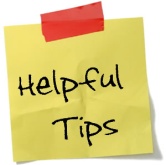 lesteksten studerenbegrippen onderaan rechts studerendocumenten waarnaar verwezen wordt aandachtig bekijken.lesteksttitels goed lezen: gebruik deze titels als ‘kapstokken’ om de leerstof aan op te hangen!Werkboek:alles wat ingevuld is (rechts en links!) studerenAlgemeen:kaarten en tijdlijnen extra goed studeren!gebruik de blinde kaarten in je werkboek als oefenkaart